第48回　四国レディースソフトテニス選手権大会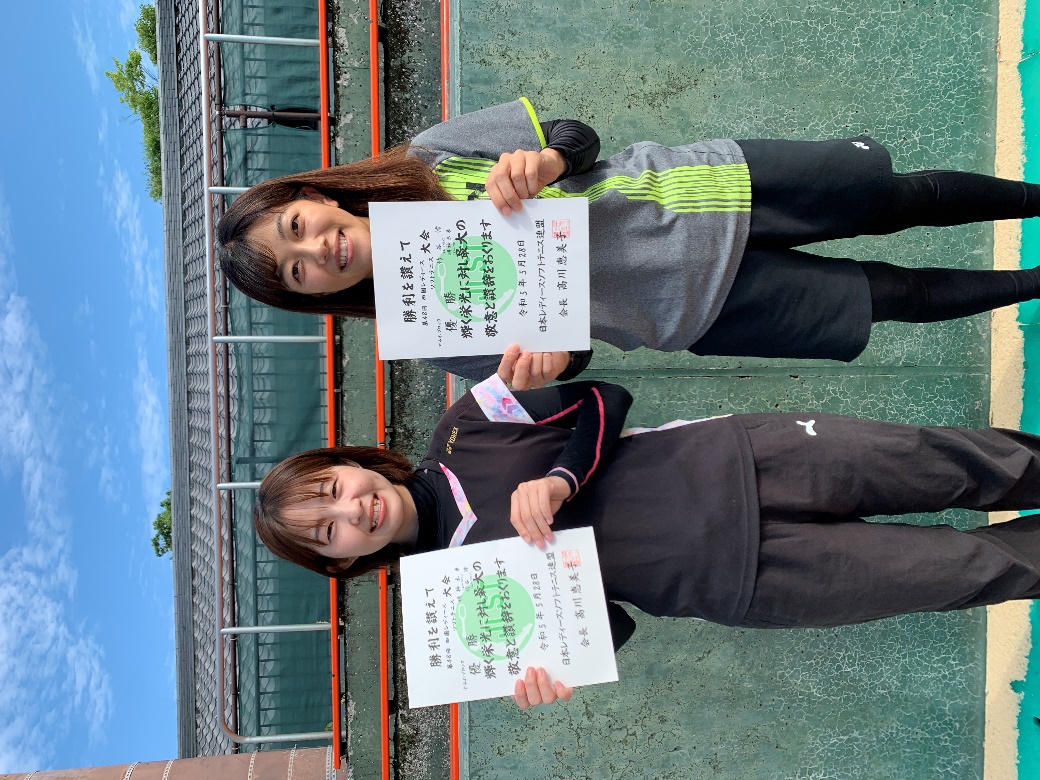 すみれの部　優勝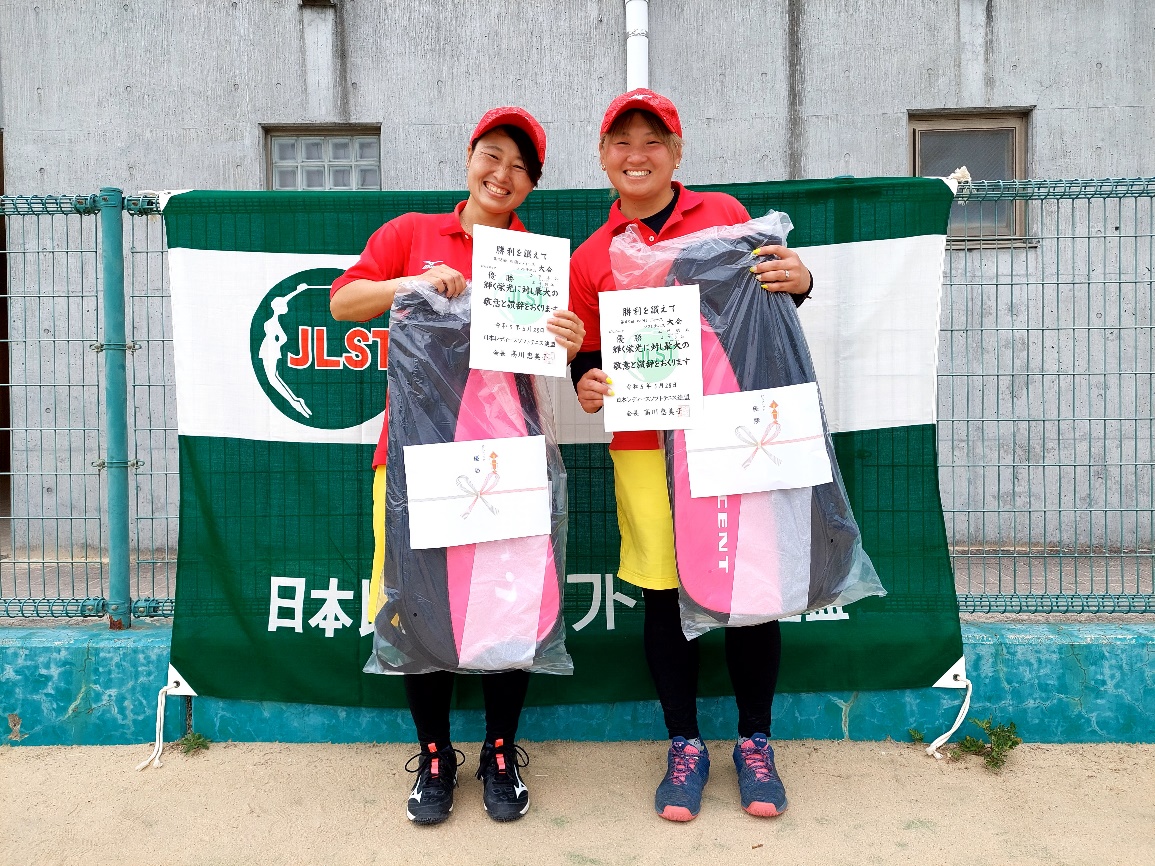 ばらの部　優勝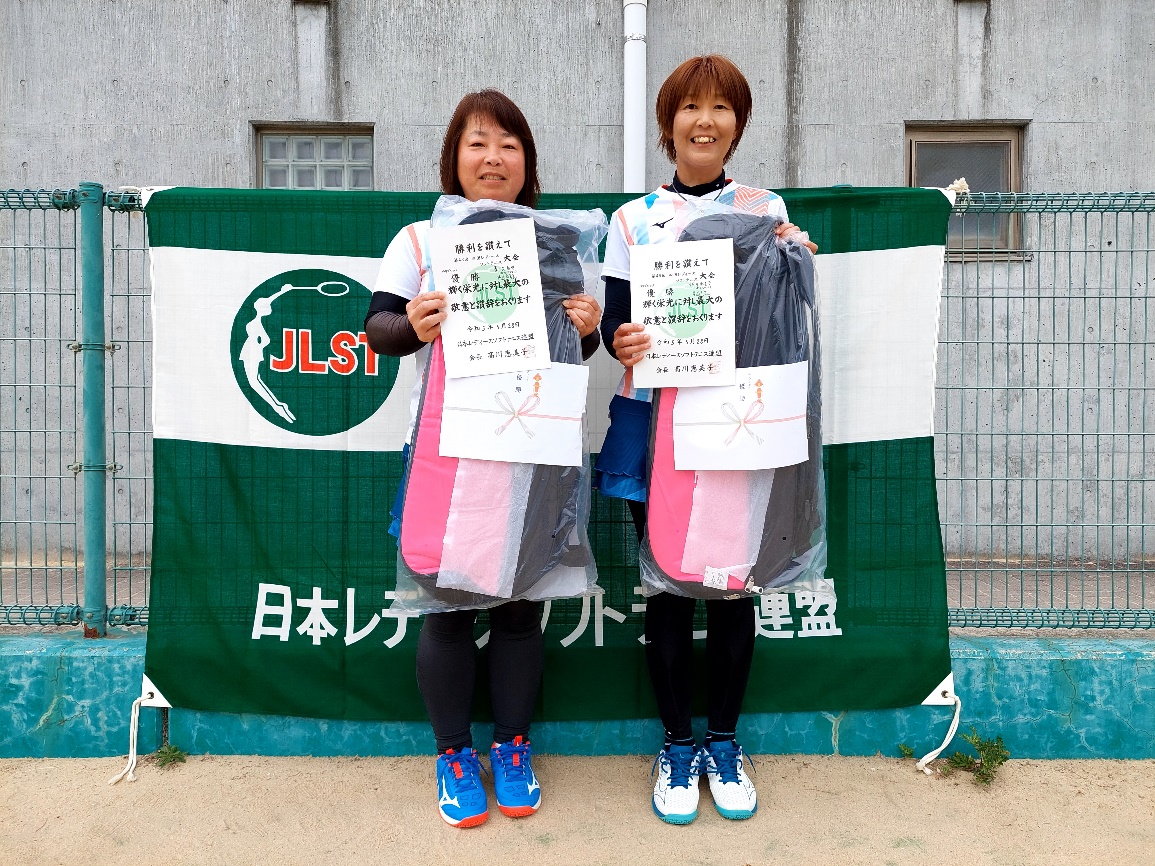 ゆりの部　優勝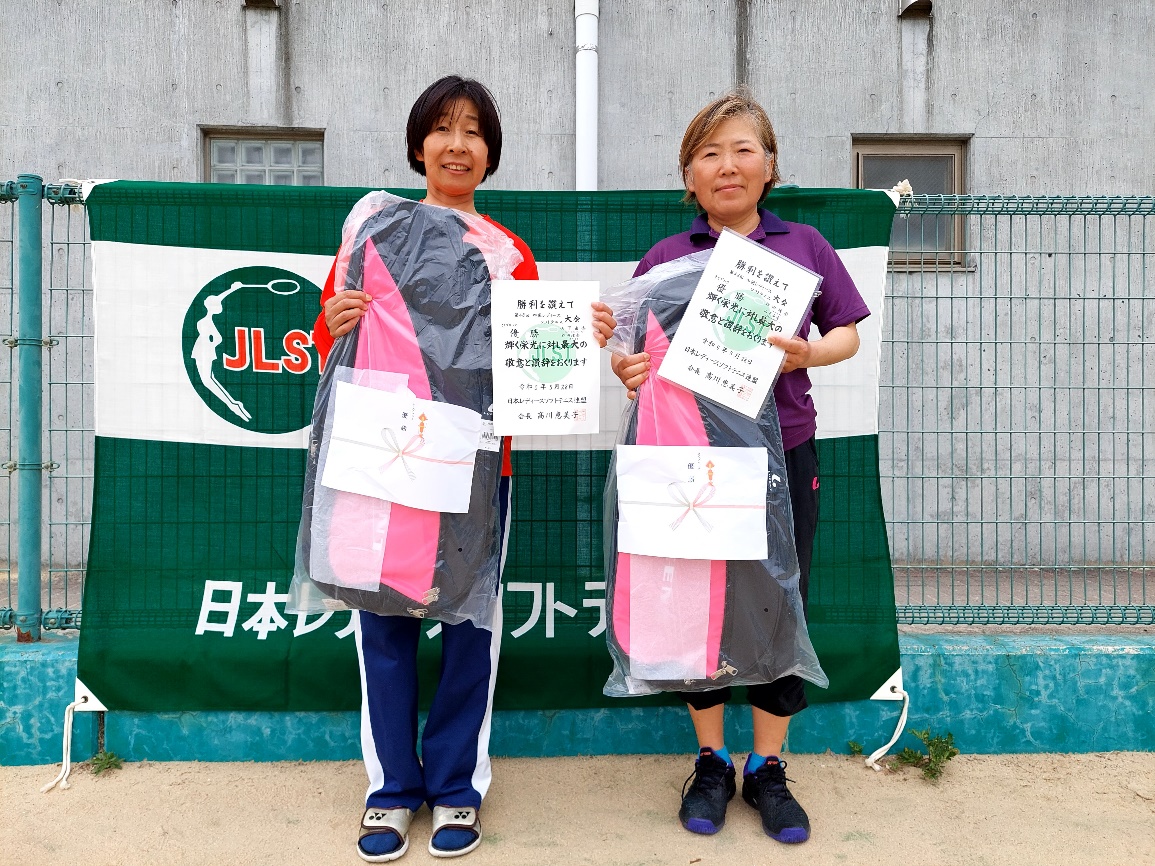 きくの部　優勝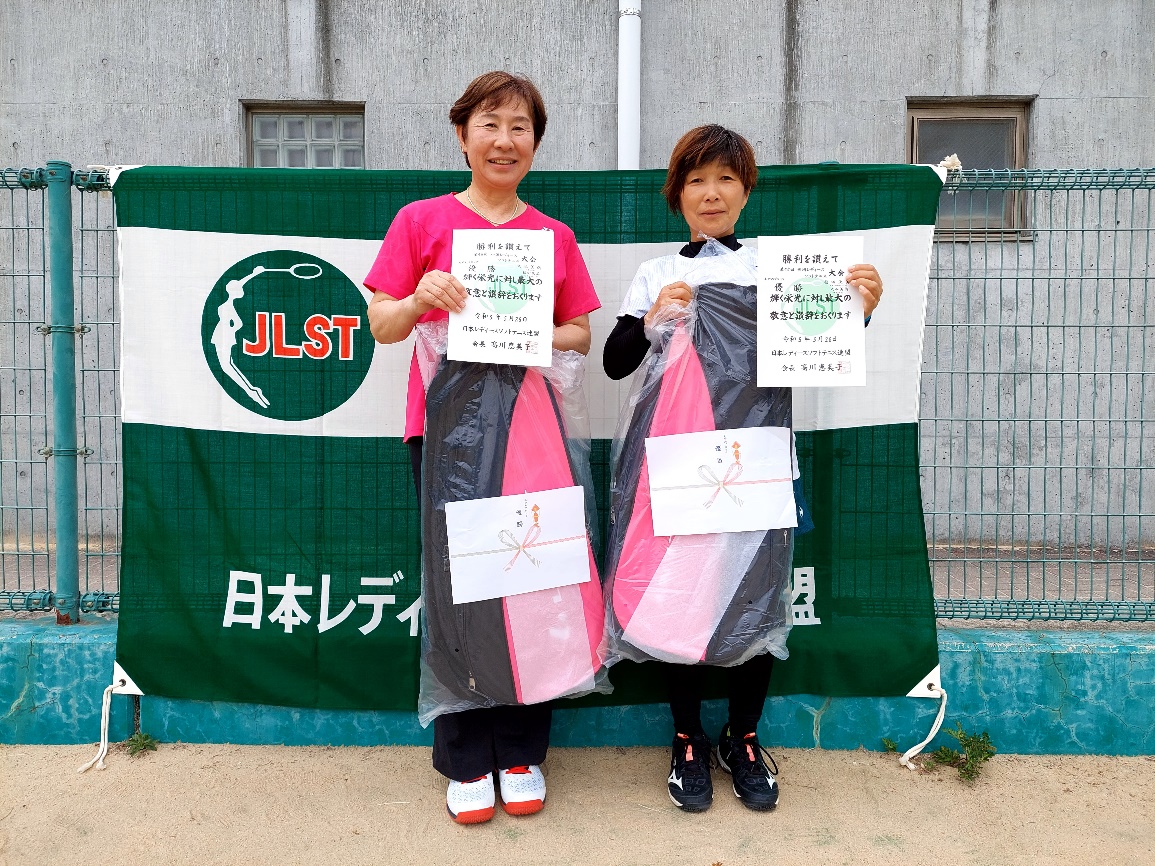 あやめの部　優勝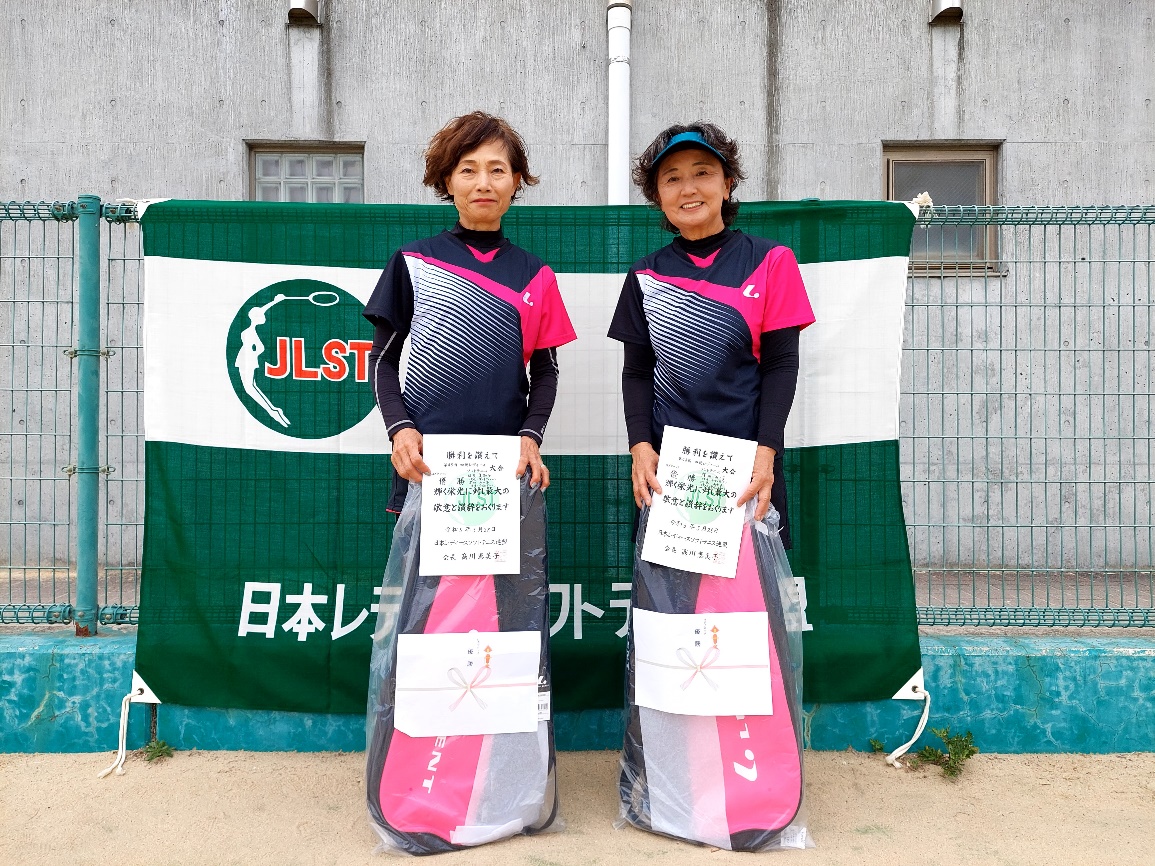 はぎの部　優勝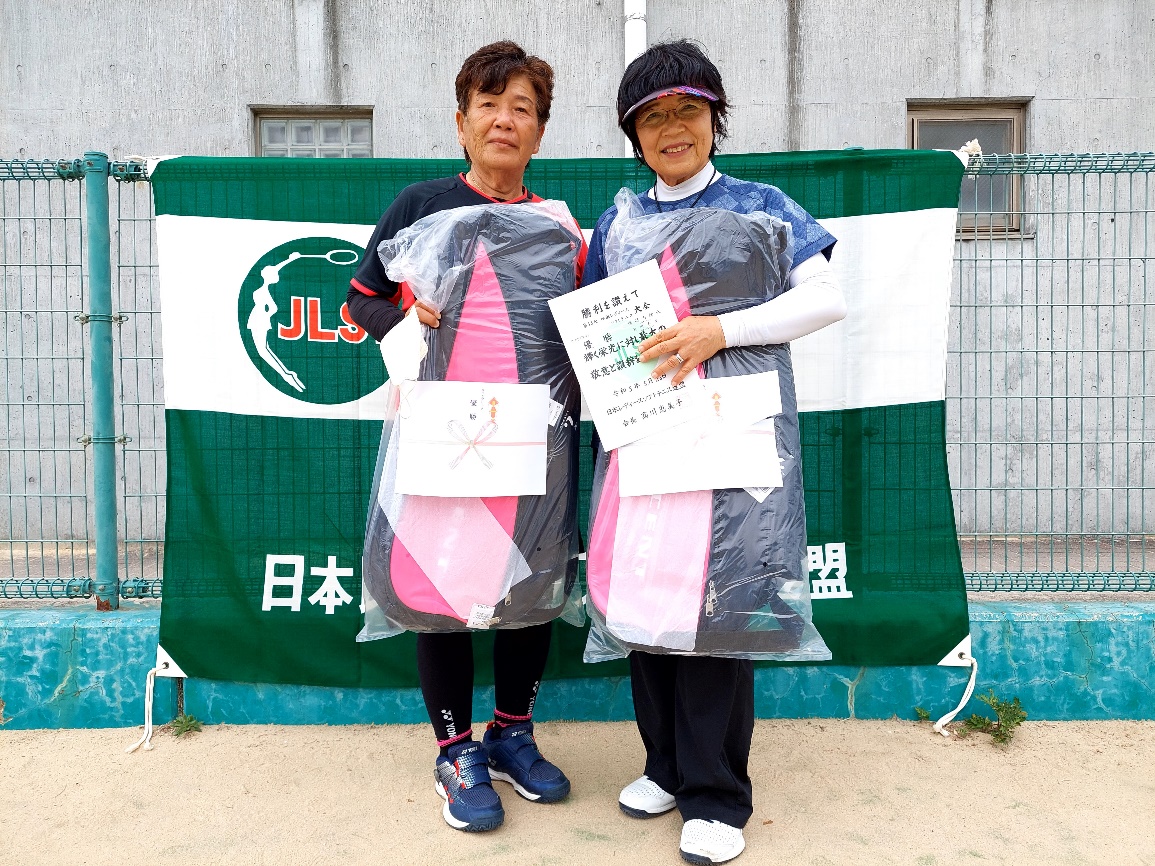 さつきの部　優勝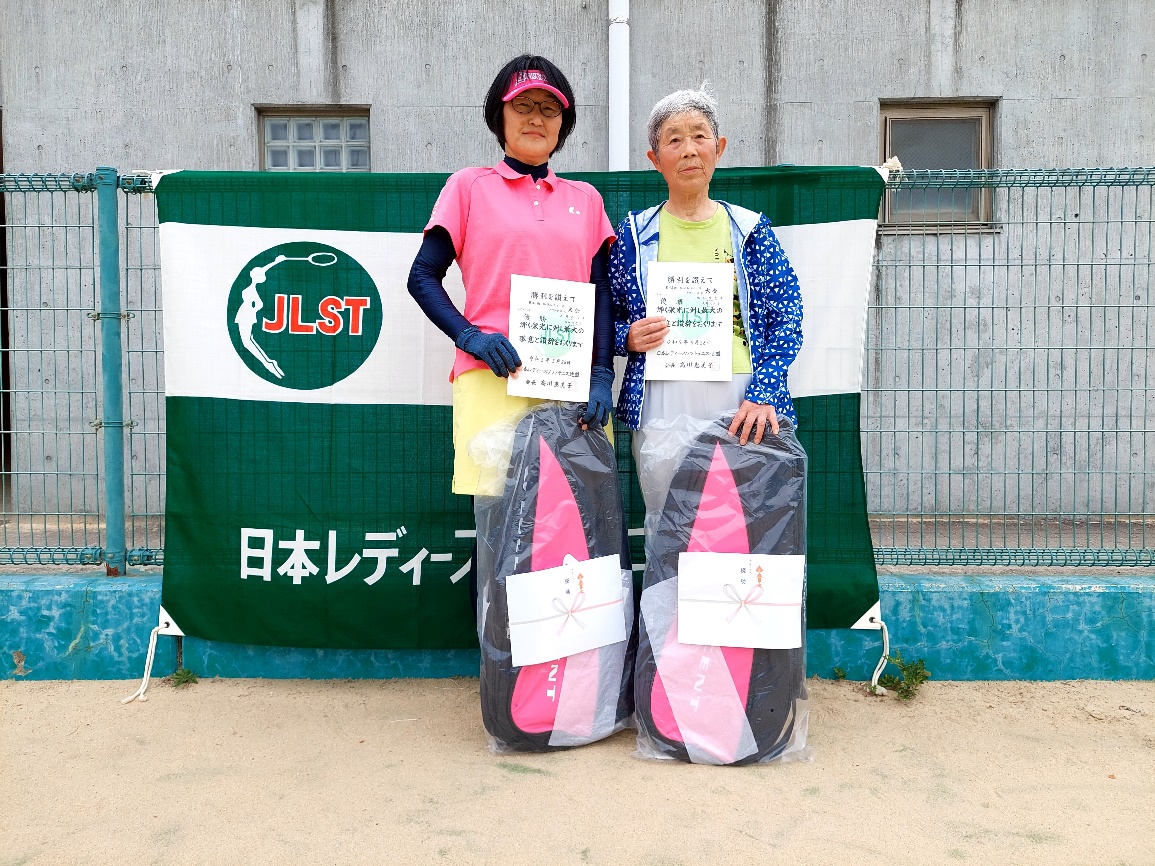 ふじの部　優勝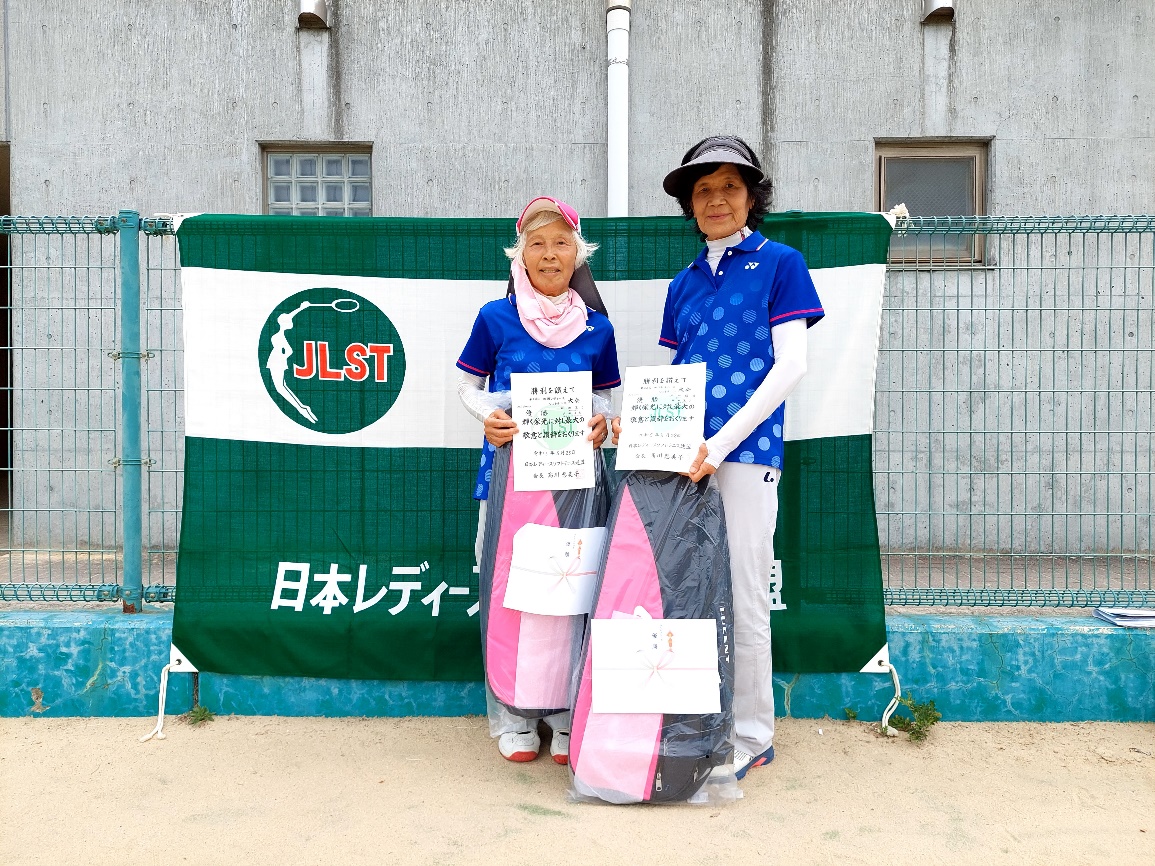 さくらの部　優勝